Ogrodzenie Stacji Przesypowej – Górażdże Cement (Heidelberg Materials), Stacja Przesypowa Cementu – Międzyrzecz Lokalizacja: Górażdże Cement (Heidelberg Materials), SPC Międzyrzecz, ul. Fabryczna 3, 66-300 MiędzyrzeczOsoba do kontaktu w sprawie terminu wizji lokalnej oraz ustalenia szczegółów: Dariusz Janicki, Kierownik SPC, tel. 693 134 079Termin wykonania prac: do 30.08.2024 (termin realizacji do ustalenia z Kierownikiem SPC)Zakres prac:Demontaż ogrodzenia z siatki:ok 180 m (orientacyjne zdjęcia obok);oczyścić teren;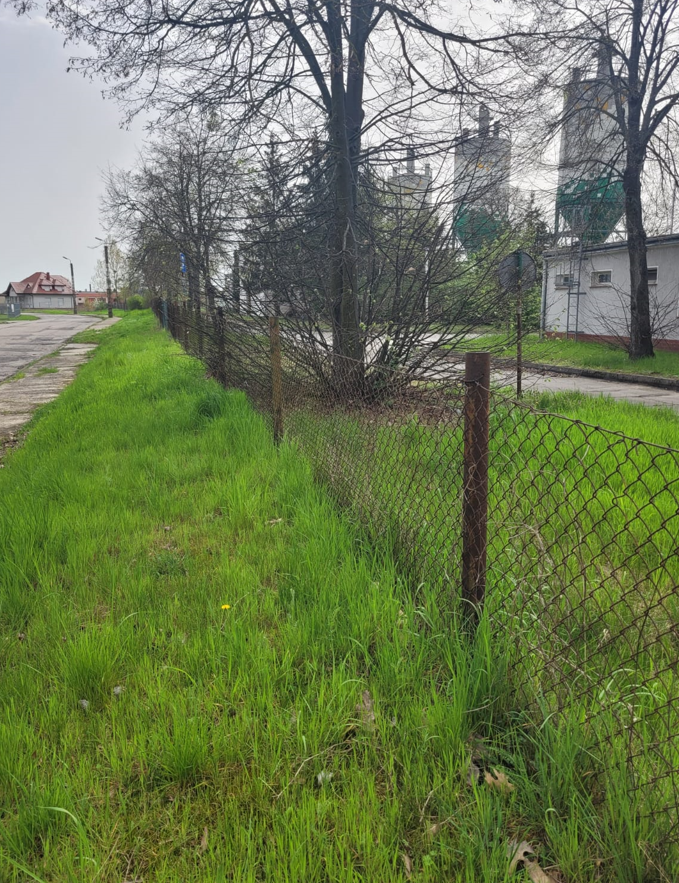 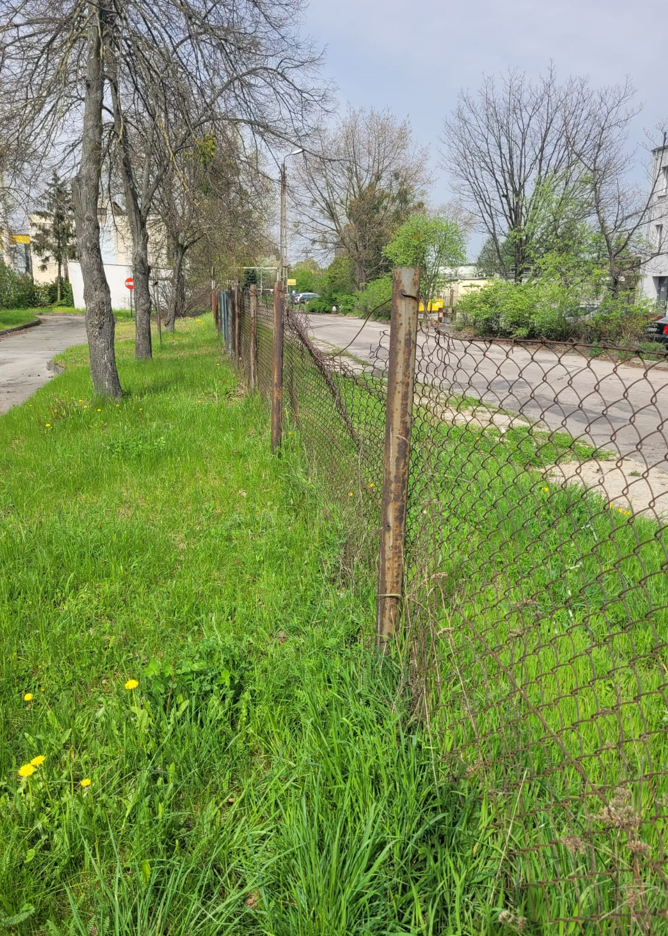 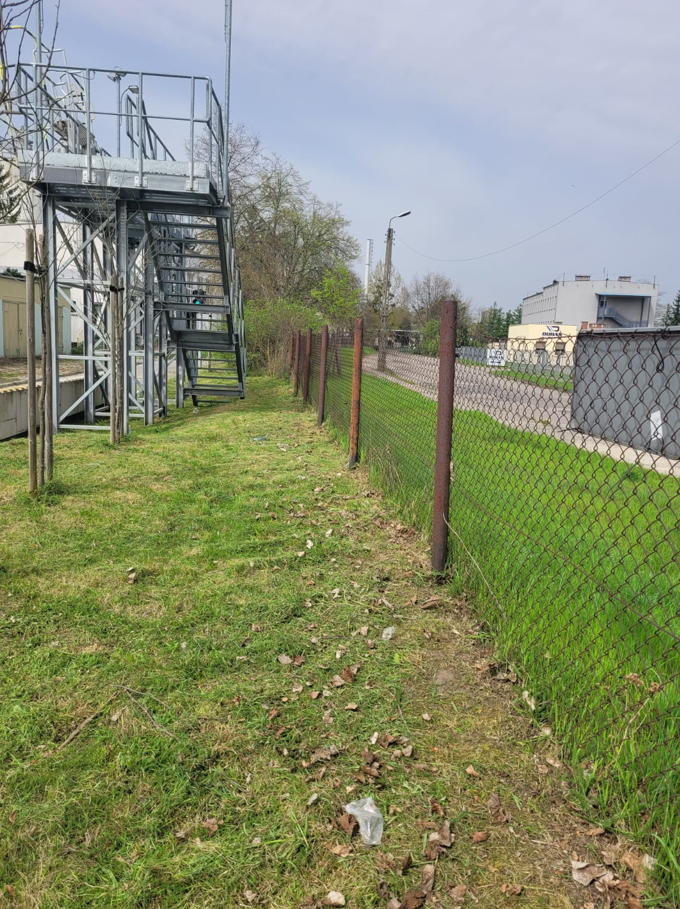 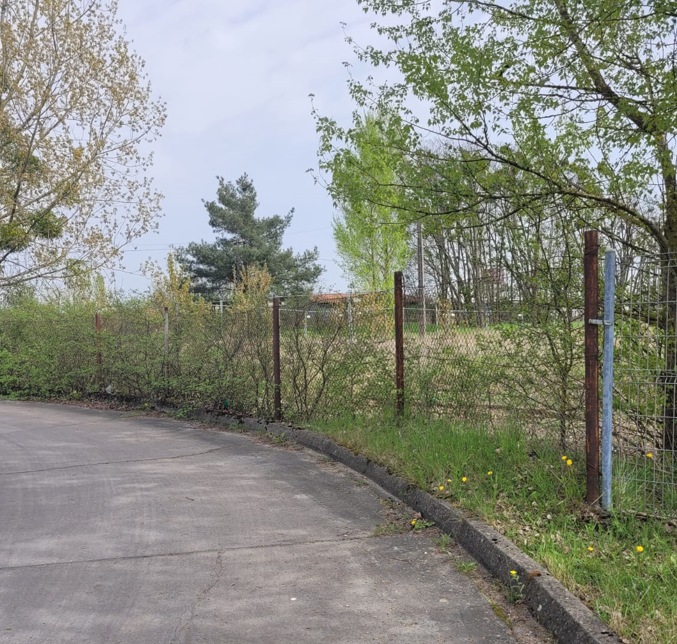 Montaż ogrodzenia z paneli:Wysokość 153cm, drut 4 mm, kolor zielony;Łączna długość ogrodzenia panelowego ok 180 m (zaznaczono na zdjęciach kolorem żółtym i zielonym);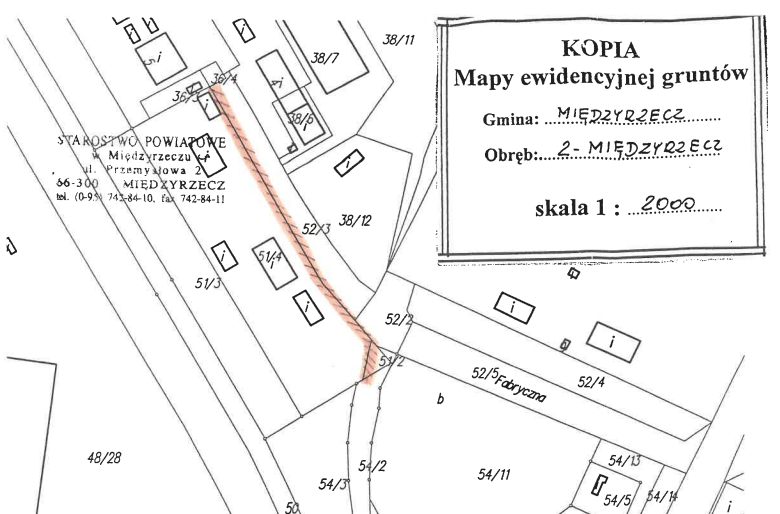 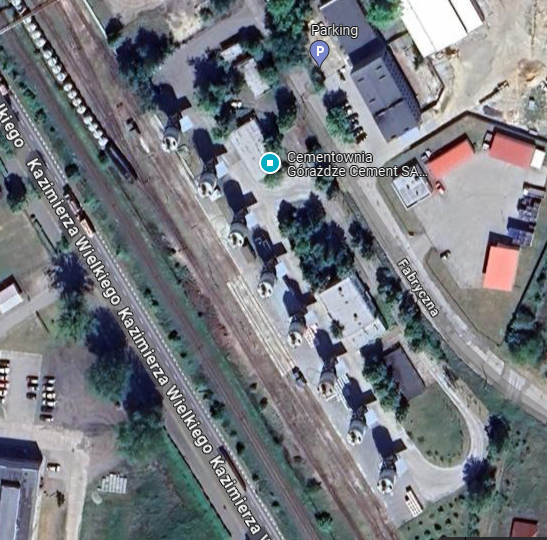 Uwagi:WSZYSTKIE ZDJĘCIA, SCHEMATY, WYMIARY, MAJĄ CHARAKTER ORIENTACYJNY. NIEZBĘDNA JEST WIZJA LOKALNA W CELU DOKONANIA DOKŁADYCH OBMIARÓW I USTALENIA SZCZEGÓŁÓW. NA ZDJĘCIACH NIE WIDAĆ WSZYSTKICH PĘKNIĘĆ.Przed przystąpieniem do prac niezbędne jest przedłożenie Instrukcji Bezpiecznego Wykonania Prac (IBWR)Powstałe odpady należy zagospodarować (BDO) i po zakończeniu prac przekazać ich wykaz